Publicado en  el 24/12/2015 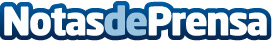 Vigilar el hogar desde el móvil: la revolución de la domóticaDatos de contacto:Nota de prensa publicada en: https://www.notasdeprensa.es/vigilar-el-hogar-desde-el-movil-la-revolucion Categorias: Nacional Seguros Innovación Tecnológica http://www.notasdeprensa.es